Wesfriesen.comJESUS AND LEVI’S PARTY: AN EXAMPLE FOR US TODAY(Luke 5:27-32; Mark 2:13-17; Mat 9:9-13)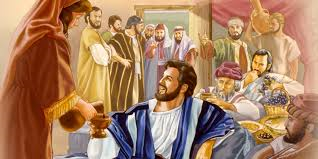 Cast of Characters:Levi:	A despised tax collector.  The Romans commissioned local independent contractors to collect taxes, and allowed a mark-up for themselves.  The mark-up usually exceeded the specified amount.  The Jewish people considered these collectors Thieves and Traitors.  Levi was saved and followed Jesus and became the Apostle Matthew.Jesus:  In His own words about Himself from Luke 19:10  “For the Son of man came to seek and to save what was lost”.  Jesus is the seeker and savior of the Lost.Tax Collectors and “Sinners”: people that Jesus came to savePharisees:  the self-righteous “church” leadersTHE STORY: Luke 5:27-32	Notes:A THOUGHT FROM JESUS: LUKE 7:34-35PAUL’s PERSPECTIVE:  I COR 9:19-23; I COR 10:31-11:1THOUGHTS FROM REX HUTTO:Many Christians spend too much time hanging around church and with our Christian friends.  We are referred to as “soldiers”  (I Cor 9:7; II Tim 2:3-4; Philemon 2), and battles are never won in the barracks!Since we are the “salt of the world”  (Mat 5:13), we need to get out of the salt shaker and into the world.A KEY RESOURCE: PRAYERCol 4:2-6.  We should devote ourselves to prayer, specifically praying for: